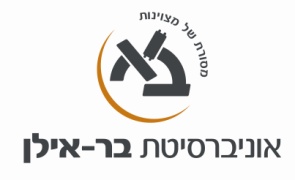 אוניברסיטת בר אילןהמחלקה לניהולמעודכן ליום 4.8.15ניהול המשאב האנושי בארגונים 55-510שם המרצה: פרופ' טובה רוזנבלוםrosenbt1@mail.biu.ac.ilשעת קבלה: ימי חמישי בשעה 10:00 בתיאום מראשסוג הקורס: בחירה    שנת לימודים:  תשע"ו  סמסטר: ב'           היקף שעות: 1 ש"ש מטרות הקורס:לאפשר לסטודנט היכרות כוללת עם סוגיות מרכזיות הקשורות לניהול העובדים בארגוניםלהקנות מושגים מרכזיים בהתנהגות ארגונית ברמה התאורטית והמחקריתתוכן הקורס:  במסגרת הקורס תוצגנה התאוריות המרכזיות ומושגי המפתח כיום בתחום של התנהגות ארגונית ומשאבי אנוש. באופן מפורט יותר הקורס יעסוק בנושאים הבאים: תכנית הוראה מפורטת לכל השיעורים: ג. חובות הקורס:    חובות / דרישות / מטלות ו מרכיבי הציון הסופי: השתתפות בכל ההרצאותקריאת החומר הביבליוגרפי (כרקע לדיון לקראת כל שיעור)בחינה הכוללת הרצאות וחומר ביבליוגרפי בחינה מסכמת– 100%       ציון עובר - % 60ד. ביבליוגרפיה:  חומר מחייב למבחן:      בר-חיים, א. (2004). התנהגות ארגונית, כרך א'. יחידה 3 , למידה ארגונית,   151-182. תל אביב : האוניברסיטה הפתוחה.ג'ניס א.ל.,  ומאן ל. (1980). תהליך קבלת החלטות, ת"א: משרד הביטחון, ההוצאה לאור.סמואל, י. (1990). ארגונים, מאפיינים, מבנים ותהליכים, חיפה: הוצאת הספרים של האוניברסיטה.רז, א. (2004). תרבות ארגונית. תרבות אירגונית ככלי ניהולי: אפקטיביות ארגונית וניהול משאבי אנוש, 79-91. תל אביב : האוניברסיטה הפתוחה.Armstrong, A. (2009). Armstrong's handbook of human resource management practice, 11th edn. Kogan Page:  & .Kolb D.,Osland, J.S., Rubin, I.M.,(2008) 8th ed, Organizational Behavior, New Jersey: Prentice          Hall.Landy, F. (1989). Psychology of work behavior. Pacific Grove: Brooks/Cole.Tziner, A. (2002). Human Resource Management and Organization Behavior: Selected Perspective.  Hampshire: Ashgate .Cp5; Organization Staffing Methods and Instruments, pp127-223.Van Dyck, C.,  Frese, M., Baer,  M.,  & Sonnentag, S.  (2005). Organizational  Management        Culture and Its Impact on Performance: A Two-Study Replication.  Applied Psychology, 90,        1228-1240. Wright, P. M., & Snell, S. A. (1998). Towards a unifying framework for exploring fit and flexibility in strategic human resource management. Academy of Management Review, 23, 756-772. מס' השיעורנושא השיעורמטלות1הצגת הקורס מנהיגות ובסיס כוחמטלה לבית: קריאת מאמר בנושא קבלת עצות 2קבלת החלטות בארגונים ומתן עצותמטלה לבית- קריאת מאמר בנושא של שיתופיות3שיתופיות בקבלת החלטותמטלה לבית: קריאת מאמר בנושא שחיקה4שחיקה ולחצים בעבודהמטלה לבית: קריאת מאמר בנושא קונפליקט משפחה עבודה וזליגה6-5קונפליקט עבודה-משפחהקונפליקט לימודים-עבודה וקונפליקט תחביבים/ עבודה/משפחהמטלה לבית: קריאת מאמר בנושא קונפליקט לימודים עבודה7התאוששות וניתוק מטלה לבית: קריאת (1) מאמר בנושא חיבוריות לעבודה ו- (2) מאמר ניתוק מהעבודה8חיבוריות לעבודה אחרי שעות העבודה9אפקט פיגמליון וחוללות עצמיתמטלה לבית: קריאת מאמר בנושא התאמת עובד ומעביד10התאמת עובד ומעביד11התנהגות אזרחית ארגונית 12התנהגויות לא נאותות13 סיכום הקורס וחזרה לבחינה